   БОЙОРОК                                                                                   РАСПОРЯЖЕНИЕ«22»  апрель  2015  й.                           №  23 р                  «22»  апреля  2015 г.О внесении изменений в распоряжение № 28 р от 07.11.2014 г. «О создании комиссии по списанию МБП»Ввести в состав комиссии Гумерову А.Д. – управляющий деламиВывести из состава комиссии Атнагузину О.И. в связи с выходом в декретный отпуск.Глава сельского поселения 					И.Х. БадамшинБашкортостан РеспубликаһыныңШаран районымуниципаль районыныңИске Томбағош  ауыл советыауыл биләмәһе ХакимиәтеҮҙәк урамы, 14-се йорт, Иске Томбағош  ауылыШаран районы Башкортостан Республикаһының 452636 Тел.(34769) 2-47-19, e-mail:sttumbs@yandex.ruwww.stumbagush.sharan-sovet.ru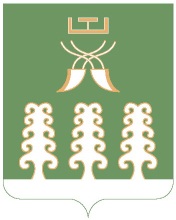 Администрация сельского поселенияСтаротумбагушевский сельсоветмуниципального районаШаранский районРеспублики Башкортостанул. Центральная, д.14 д. Старотумбагушево                             Шаранского района Республики Башкортостан, 452636 Тел.(34769) 2-47-19, e-mail:sttumbs@yandex.ru,www.stumbagush.sharan-sovet.ru